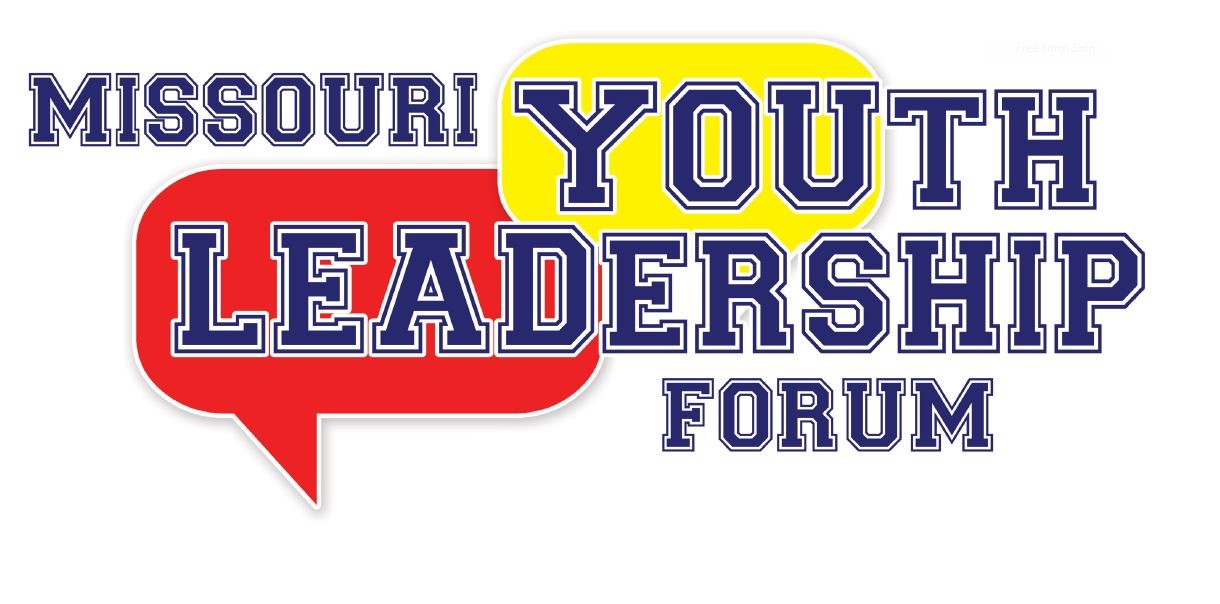 Volunteer Application(Only coming for one activity or not all week-long positions)Please read all instructions.  Please fill out the entire application marking sections that do not apply appropriately with N/A.  The application deadline is April 15, 2024.  There are a fixed number of volunteer staff positions.Options for submitting your completed application: Upload to: https://tinyurl.com/2024MOYLFFax to: 573-526-4109Mail to: Governor’s Council on Disability Missouri Youth Leadership Forum PO Box 1668 Jefferson City, MO 65102 Have questions or need assistance submitting your application? Call: 800-877-8249 or 573-751-2600 OR Email: gcd@oa.mo.gov2024 MISSOURI YOUTH LEADERSHIP FORMVOLUNTEER APPLICATION** If you are selected as a volunteer, you will receive additional forms to complete after the application deadline. These forms will be sent to the email you list below and must be completed to serve as a volunteer**Name (First) ___________________________ (M.I.) _____ (Last) ___________________________  Nickname/Preferred Name: ______________________________ Gender:_____________________   Pronouns:__________________Mailing Address: ________________________________________________City: ________________________ State: ____________ Zip Code: _____________Telephone: _____________________________  E-mail: ___________________________   T-Shirt Size: _________________________ Applicant Status: Check ALL that apply:____  New Volunteer Applicant (please complete the References and Experience section below)____  YLF Alumni, if checked, the year you attended YLF  _____________  Former YLF volunteer or staff member, year(s) on staff  __________, _________, _________ ** FOR NEW VOLUNTEER APPLICANTS ONLY**REFERENCES (please list two, include telephone number) _________________________________ Telephone: _______________________________________________________________ Telephone: ______________________________EXPERIENCEWhat prior experience do you have that would be beneficial to you being a staff volunteer at MO-YLF?________________________________________________________________________________________________________________________________________________________________________________________________________________________________________________________________________________________________________________AVAILABILITY: Please check all dates/times that you are available to volunteer during the week of MO-YLF:Tuesday, July 16th Morning	 Afternoon	    Evening	 Wednesday, July 17th Morning	 Afternoon	    Evening	 Thursday, July 18th Morning	 Afternoon	    Evening	 Friday, July 19th Morning	 Afternoon	    Evening	 Saturday, July 20th Morning	 Afternoon	    Evening	 Please check any accommodations that you will need while serving as a volunteer at MO-YLF: Sign Language Interpreter  Assistive Listening Devices   	  Real-Time Captioning	   Braille Materials Large Print Materials – Font Size: ________    Flash drive w/ electronic materials Other – Please Specify: _________________________________________________________**Since most equipment will be rented for the week or contracted out, failure to state the equipment or accommodations required may lead to those accommodations not being available during YLF.[If needed, include an extra page with your application to provide any additional information]If you are selected for a volunteer position, we expect you to be present and committed to fulfilling your responsibilities at the 2024 MO-YLF. As a volunteer, your dedication and active participation are crucial in ensuring the smooth operation of the event and making a meaningful impact on the lives of the participants. By accepting a volunteer role, you are committing to be present and fully engaged during the designated days and times assigned to you. However, we understand that unforeseen circumstances may arise. In such cases, we kindly request that you promptly inform the Governor’s Council on Disability office, so that appropriate arrangements can be made to find a replacement. Should you have any questions or need clarification, please contact the Governor’s Council on Disability office at (573) 751-2600 or gcd@oa.mo.gov. 							Signature: ___________________________________